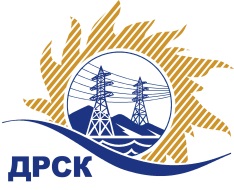 Акционерное Общество«Дальневосточная распределительная сетевая компания»Протокол процедуры переторжкиСПОСОБ И ПРЕДМЕТ ЗАКУПКИ: запрос предложений в электронной форме на право заключения договора на выполнение работ: Чистка просеки ВЛ 10 кВ ПС Анастасьевка СП ЦЭС, филиал ХЭС  (Лот № 760 раздел 1.1 ГКПЗ 2019).КОЛИЧЕСТВО ПОДАННЫХ ЗАЯВОК НА УЧАСТИЕ В ЗАКУПКЕ: 3 (три) заявки.НМЦ ЛОТА (в соответствии с Извещением о закупке): 5 785 810,00 руб. без НДС.ОТМЕТИЛИ:В соответствии с решением Закупочной комиссии (Протокол № 552/УР-Р от 16.08.2019 г.) к процедуре переторжки были допущены следующие участники:АО "Востоксельэлектросетьстрой" ИНН/КПП 2702011141/272501001 ООО "ГОРТРАНС" ИНН/КПП 2722073308/272401001 ООО "ВОСТОЧНАЯ СТРОИТЕЛЬНАЯ КОМПАНИЯ" ИНН/КПП 2801190389/280101001 Предмет переторжки: цена.Участие в процедуре переторжки приняли 3 (три) участника:АО "Востоксельэлектросетьстрой" ИНН/КПП 2702011141/272501001 ООО "ГОРТРАНС" ИНН/КПП 2722073308/272401001 ООО "ВОСТОЧНАЯ СТРОИТЕЛЬНАЯ КОМПАНИЯ" ИНН/КПП 2801190389/280101001 Участие в процедуре переторжки не приняли 0 (ноль) участников, Процедура переторжки осуществлялась с использованием средств электронной торговой площадки  https://rushydro.roseltorg.ru в присутствии секретаря Закупочной комиссии.Дата и время начала процедуры переторжки: 11 ч. 00 мин. (время благовещенское) 16.05.2019 г. Место проведения процедуры переторжки: https://rushydro.roseltorg.ru В результате проведения переторжки условия заявок на участие в закупке были изменены следующим образом.Секретарь Закупочной комиссии 1 уровня  		                                          М.Г.ЕлисееваКоваленко О.В.(416-2) 397-242№ 552/УР-П20 августа 2019 г.№Заявки Дата и время регистрации заявкиНаименование, адрес и ИНН Участника и/или его идентификационный номерЦена заявки до переторжки, 
руб. без НДС Цена заявки после переторжки, 
руб. без НДС 2.20-08-2019 07:18:09 [GMT +3]ООО "ГОРТРАНС" 
ИНН/КПП 2722073308/272401001 5 785 810,005 248 888,003.20-08-2019 05:01:01 [GMT +3]ООО "ВОСТОЧНАЯ СТРОИТЕЛЬНАЯ КОМПАНИЯ" 
ИНН/КПП 2801190389/280101001 5 785 810,005 250 000,001.20-08-2019 07:08:56 [GMT +3]АО "Востоксельэлектросетьстрой" 
ИНН/КПП 2702011141/272501001 5 785 810,005 600 000,00